Service ofCelebration for50 yearsofWomen Readers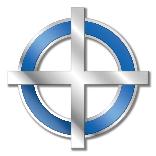 Sunday 15th September 2019Christ Church Higher BebingtonWelcome Jill Wright       Reader EmeritusOpening prayers We meet in the Name of GodHymn 172    God is working His purpose outA prayer of St Julian In you, Father all-mighty, we have our preservation and our bliss.In you, Christ, we have our restoring and our saving.You are our mother, brother, and Saviour. In you, our Lord the Holy Spirit, is marvellous and plenteous grace.You are our clothing; for love you wrap us and embrace us.You are our maker, our lover, our keeper.Teach us to believe that by your grace all shall be well, and all shall be well, and all manner of things shall be well. AmenConfessionSisters and brothers let us call to mind our sins:Father, we have not fully learned how to make peace; and we have taken advantage of each other continually.Lord, have mercyLord, have mercyWe have judged each other without true knowledge, and we have set up barriers of pride in possessions.Christ, have mercyChrist, have mercyWe have divided people by their skin colour, and we have even shown religious superiority Lord, have mercyLord, have mercy1Forgive us, merciful God, Father of our bodies, minds and spirits. Let us commit ourselves to You Absolution: As we are still before the Lord, in this Holy silence may we each hear His words of forgiveness so personal to each one of us…………..AmenBible Readings:Romans 12:1-8                                         read by Sue YatesMatthew 28:  The Great Commission read by Lynn IonsShort reflection                                           Pam HollinsheadHymn  73 Brother Sister let me serve youWhat is a Reader?                          Jill Wright Reader EmeritusShort interview by Helen Byrne with Angela Hamilton “How did you become a Reader” Hymn 464     Take my life and let it beReadership today                           Pam HollinsheadReadership tomorrow	Helen Byrne & Lynn Ions                              Readers in training.Prayers led by Lynn Ions Concluding with The Lord’s PrayerO God of peace, by whose grace the abbess Hilda was
endowed with gifts of justice, prudence, and strength to
rule as a wise mother over the nuns and monks of her
household, and to become a trusted and reconciling friend
to leaders of the Church: 2Give us the grace to recognize and accept the varied gifts you bestow on men and women, that our common life may be enriched and your gracious will be done; through Jesus Christ our Lord, who lives and reigns with you and the Holy Spirit, one God, now and for ever. Amen. Episcopal Diocese of OlympiaHymn     In Christ alone BlessingO Holy One,
You who are Creator of all,
who made humanity in Your image Saviour of all,
who called women and men to witness Your ministry,
death and resurrection,
Inspirer of all who seek and serve,
We thank You for the women You have blessed with Your call to take on the role of Reader.Bless to us O God, the road that is before us.Bless to us O God, the friends who are around us.Bless to us O God, Your love which is within us.Bless to us O God the light that leads us home.Amen.3Readers licensed to Christ ChurchEric James Walter Rome  1961Edgar Peter Savage  1964David John Wallin  1969Reginald Richard Worthington  1973Arthur Wilson  1984John Stephen Halliday  1992Angela Hamilton  1997David Hamilton  1997Edward Jones  2004Susan Yates  2004Jill Wright  2007Pam Hollinshead  20184